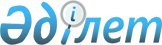 Қарабалық аудандық мәслихатының кейбір шешімдерінің күшін жою туралыҚостанай облысы Қарабалық ауданы мәслихатының 2023 жылғы 15 қыркүйектегі № 50 шешімі
      Қазақстан Республикасының "Құқықтық актілер туралы" Заңына сәйкес Қарабалық аудандық мәслихаты ШЕШТІ:
      1. Осы шешімнің қосымшасына сәйкес Қарабалық аудандық мәслихатының кейбір шешімдерінің күші жойылсын.
      2. Осы шешім оның алғашқы ресми жарияланған күнінен кейін күнтізбелік он күн өткен соң қолданысқа енгізіледі. Қарабалық аудандық мәслихатының күші жойылған шешімдерінің тізбесі
      1. Қарабалық аудандық мәслихатының 2022 жылғы 18 сәуірдегі № 119 "Қостанай облысы Қарабалық ауданы Белоглин ауылдық округінің жергілікті қоғамдықтың жиындарын өткізу қағидасын және жергілікті қоғамдастық жиынына қатысу үшін ауыл тұрғындары өкілдерінің сандық құрамын бекіту туралы" шешімі.
      2. Қарабалық аудандық мәслихатының 2022 жылғы 18 сәуірдегі № 120 "Қостанай облысы Қарабалық ауданы Бозкөл ауылдық округінің жергілікті қоғамдастық жиынына қатысу үшін ауылдар тұрғындары өкілдерінің сандық құрамын бекіту туралы" шешімі.
      3. Қарабалық аудандық мәслихатының 2022 жылғы 18 сәуірдегі № 121 "Қостанай облысы Қарабалық ауданы Михайлов ауылдық округінің жергілікті қоғамдастықтың бөлек жиындарын өткізудің қағидаларын және жергілікті қоғамдастық жиынына қатысу үшін ауылдар тұрғындары өкілдерінің сандық құрамын бекіту туралы" шешімі.
      4. Қарабалық Қарабалық аудандық мәслихатының 2022 жылғы 18 сәуірдегі № 122 "Қостанай облысы Қарабалық ауданы Смирнов ауылдық округінің жергілікті қоғамдастықтың бөлек жиындарын өткізудің қағидаларын және жергілікті қоғамдастық жиынына қатысу үшін ауылдар тұрғындары өкілдерінің сандық құрамын бекіту туралы" шешімі.
      5. Қарабалық аудандық мәслихатының 2022 жылғы 18 сәуірдегі № 123 "Қостанай облысы Қарабалық ауданы Станционый ауылдық округінің жергілікті қоғамдастықтың бөлек жиындарын өткізудің қағидаларын және жергілікті қоғамдастық жиынына қатысу үшін ауылдар тұрғындары өкілдерінің сандық құрамын бекіту туралы" шешімі.
      6. Қарабалық аудандық мәслихатының 2022 жылғы 13 мамырдағы № 131 "Қостанай облысы Қарабалық ауданы Новотроицк ауылдық округінің жергілікті қоғамдастықтың бөлек жиындарын өткізудің қағидаларын және жергілікті қоғамдастық жиыны қатысу үшін ауылдар тұрғындары өкілдерінің сандық құрамын бекіту туралы" шешімі.
      7. Қарабалық аудандық мәслихатының 2022 жылғы 13 мамырдағы № 134 "Қостанай облысы Қарабалық ауданы Бөрлі ауылдық округінің жергілікті қоғамдастықтың бөлек жиындарын өткізудің қағидаларын және жергілікті қоғамдастық жиынына қатысу үшін ауылдар тұрғындары өкілдерінің сандық құрамын бекіту туралы" шешімі.
      8. Қарабалық аудандық мәслихатының 2022 жылғы 13 мамырдағы № 135 "Қостанай облысы Қарабалық ауданы Қарабалық кентінің жергілікті қоғамдастықтың бөлек жиындарын өткізудің қағидаларын және жергілікті қоғамдастық жиыны қатысу үшін ауылдар тұрғындары өкілдерінің сандық құрамын бекіту туралы" шешімі.
      9. Қарабалық аудандық мәслихатының 2022 жылғы 26 мамырдағы № 142 "Қостанай облысы Қарабалық ауданы Өрнек ауылдық округінің жергілікті қоғамдастықтың бөлек жиындарын өткізудің қағидаларын және жергілікті қоғамдастық жиынына қатысу үшін ауылдар тұрғындары өкілдерінің сандық құрамын бекіту туралы" шешімі.
					© 2012. Қазақстан Республикасы Әділет министрлігінің «Қазақстан Республикасының Заңнама және құқықтық ақпарат институты» ШЖҚ РМК
				
      Аудандық мәслихатының төрайымы 

Г. Балбаева
Аудандық мәслихаттың2023 жылғы "15" қыркүйек№ 50 шешімінеқосымша